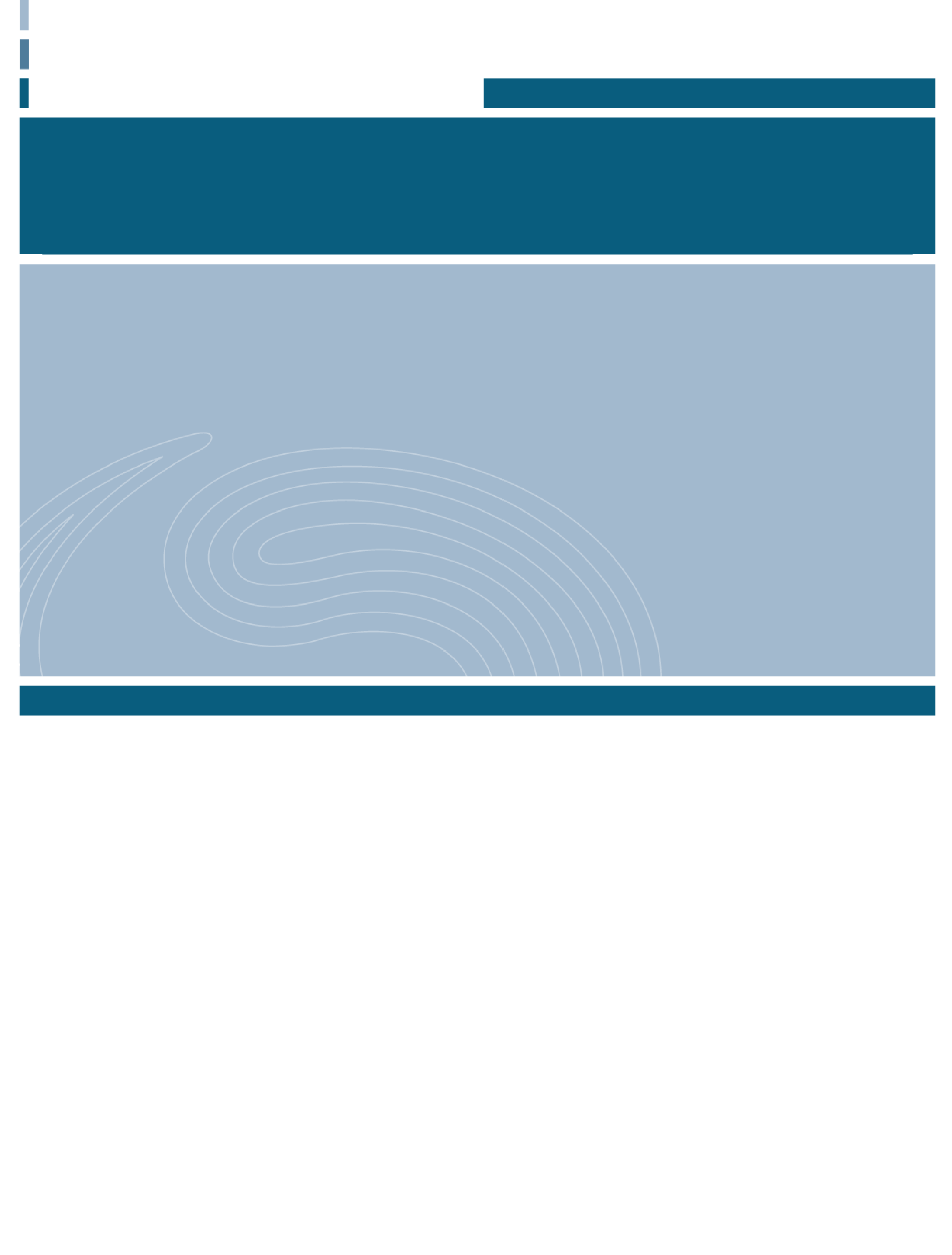 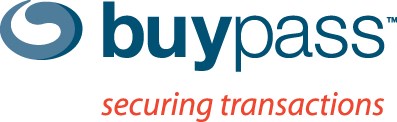 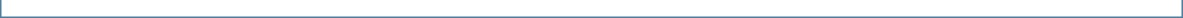 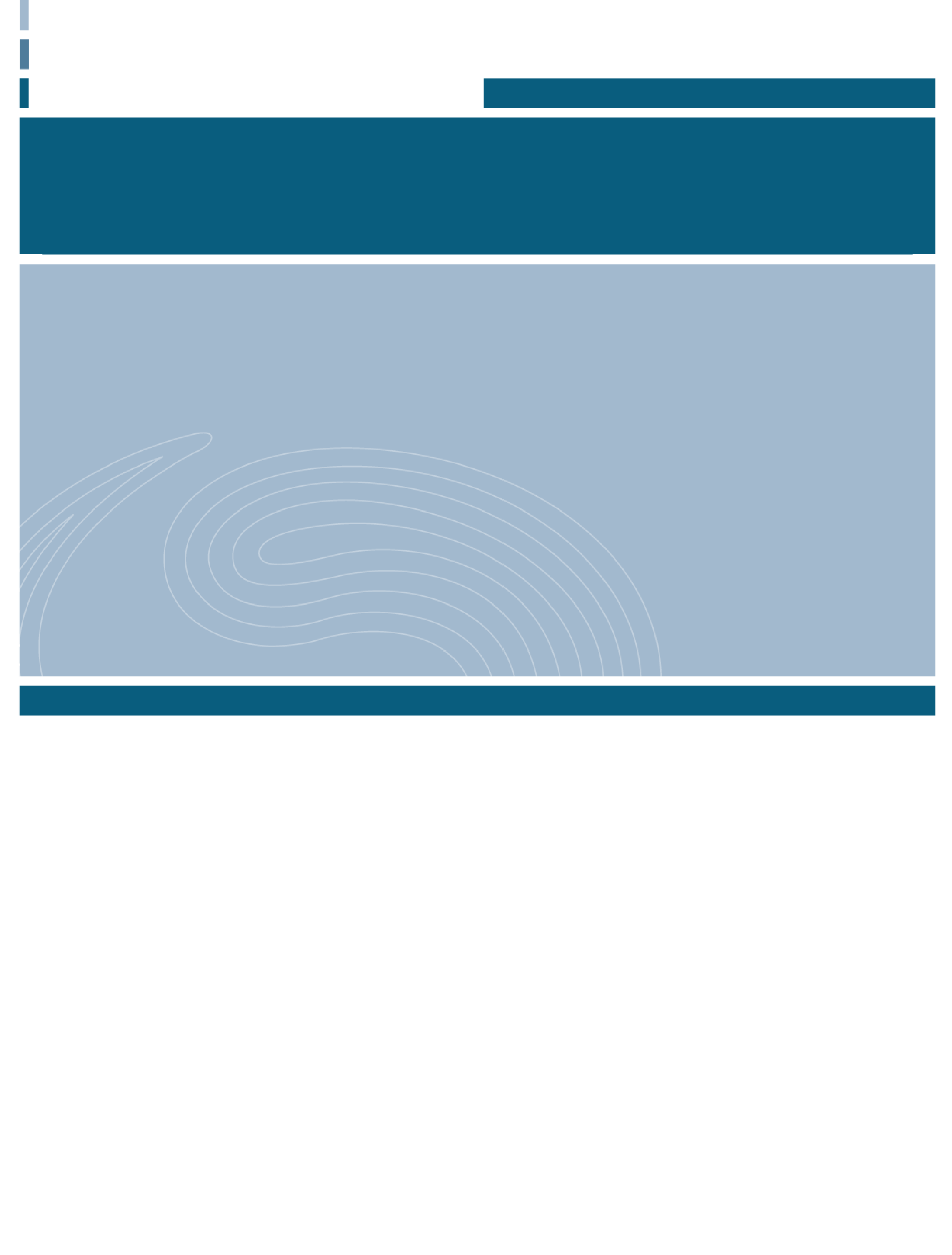 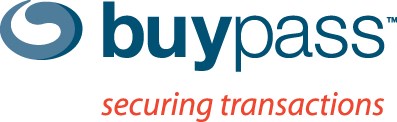 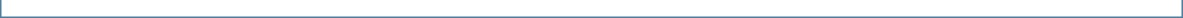 History of change Contributors Table of content Technical requirements: Direct access must be configured and workingBuypass Code service connector (BPSC) must be installed according installation guide for BPSC)Access to Buypass Code manager verifiedService account in Active Directory for LDAP queryAccess to internal Certificate authority to configure necessary templatesRadius port UDP 1812 open between Direct Access server and BPCSCLDAP port TCP 389 open between BPCSC and LDAP catalog seversHTTPS port TCP 443 open from BPCS to internet Configure BP Code Manager Configure LDAP settingsAdd new LDAP configurationAdd LDAP server IP or FQDNAdd service account with read access to LDAP catalog/Active DirectoryAdd name of attribute for mobile phone – AD attribute name is “mobile”
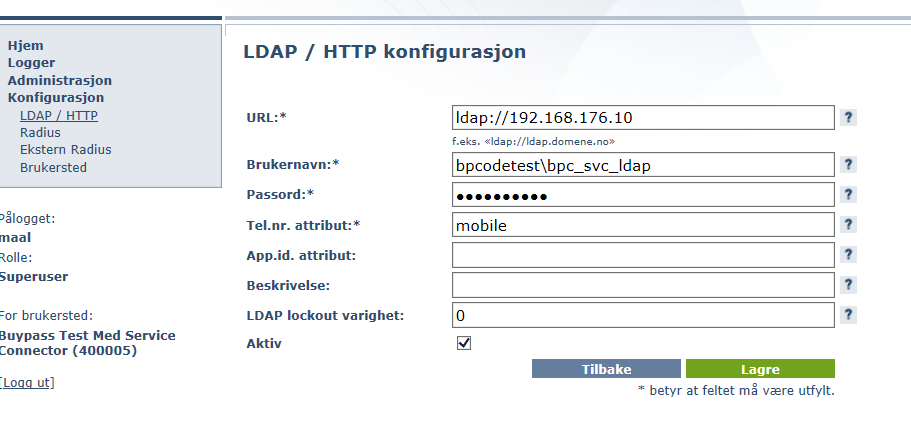 Add new LDAP path
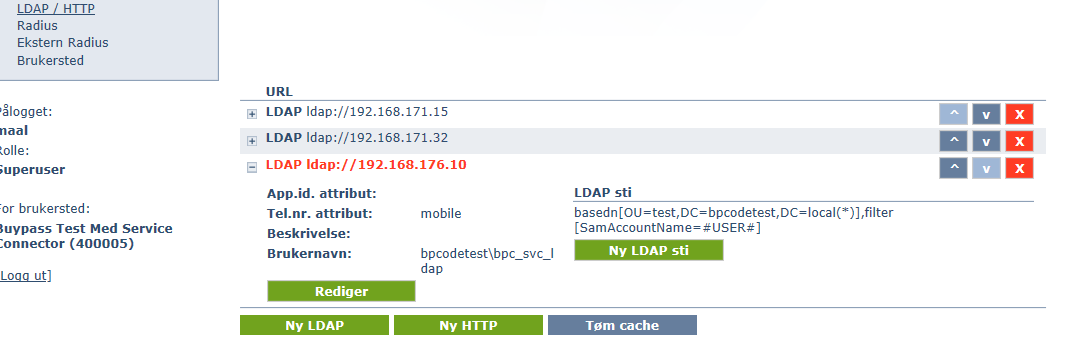 Configure Direct Access as radius clientNew radius configurationAdd ip address of Direct Access serverAdd Shared secretType Description – ex “ Direct Access SERVERNAME”Choose proper LDAPClick on Advanced, choose can be monitored and configure DAProbeUser and DAProbePassSave
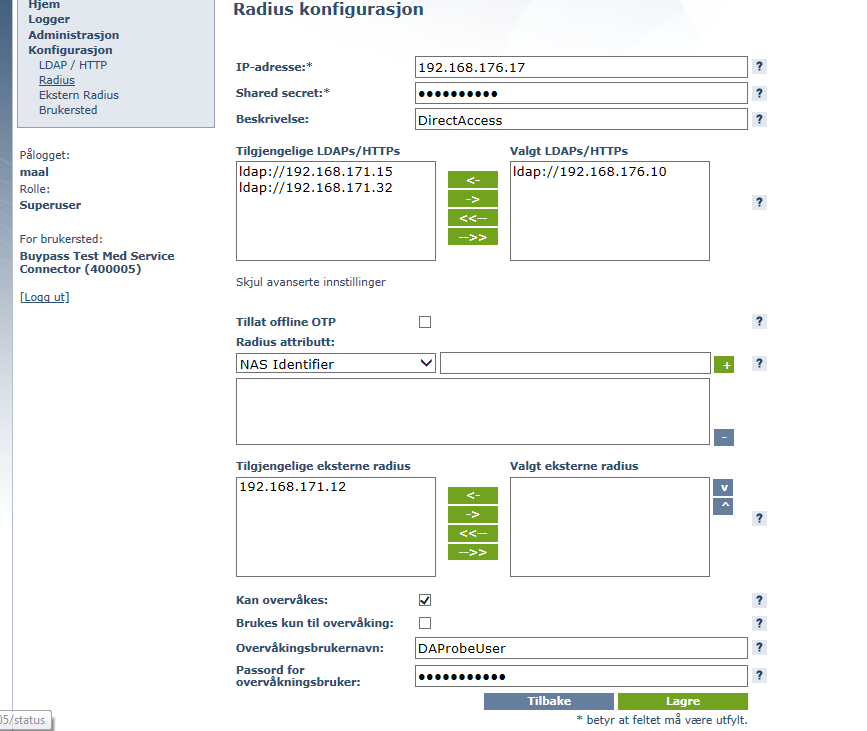 Check settings
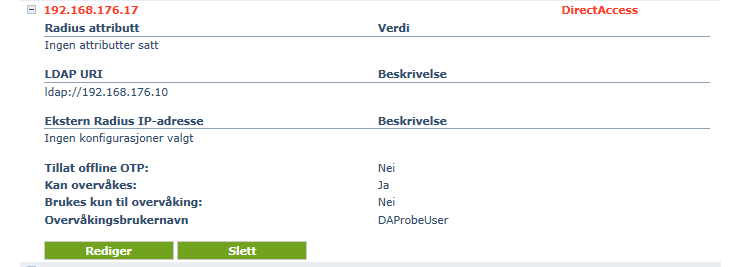 Configure certificate templatesConfigure OTP signing certificate template (registration authority certificate)Start Certificate Template console – Startcerttempl.mscDuplicate Computer templateCompatibility – Under Certification Authority, Choose Windows server 2012 or newer and under Certificate recipients Windows 8/Windows server 2012 or newer
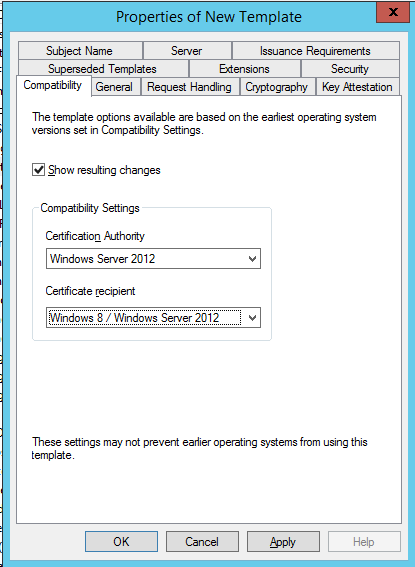 General – In Template display name, type BPCDAOTPRA, set validity period to 2 days and renewal period to 1 day. 
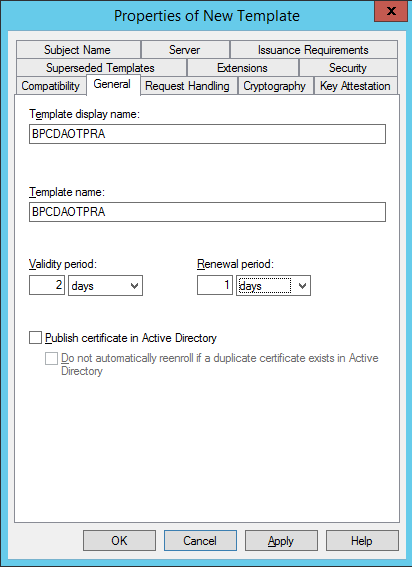 Security – configure following settingsDirect access server object: Allow READ, ENROLL and AUTO ENROLLAuthenticated users: allow READDomain admins: Allow FULL CONTROLLEnterpise admins: Allow FULL CONTROLLDomain computers: remove ENROLL from Allow 
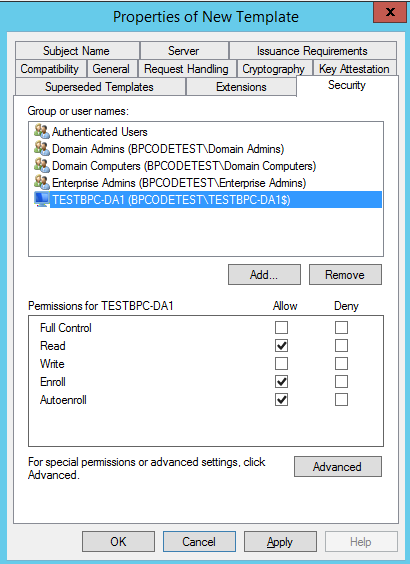 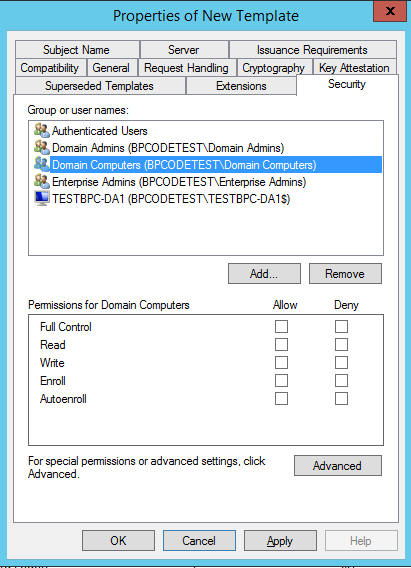 ApplySubject name – Build from AD. Subject name format, choose DNS name. Check for DNS name box. Apply
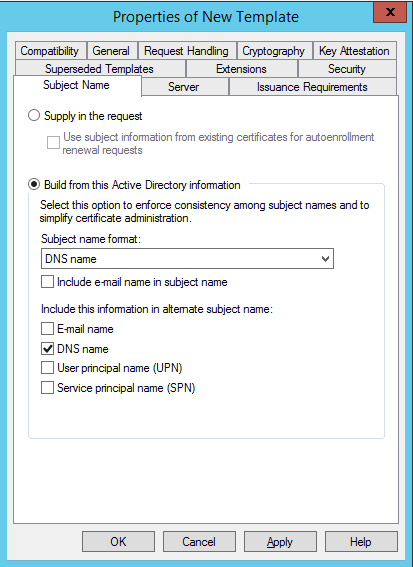 Extensions – Edit Application policy, remove all from the list. Add new- Name BPC DA OTP RA. In Object identifier field, type 1.3.6.1.4.1.311.81.1.1
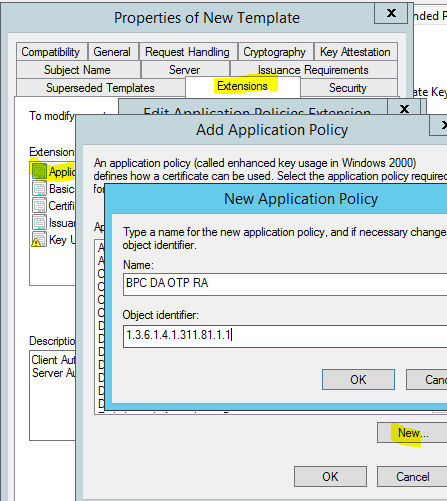 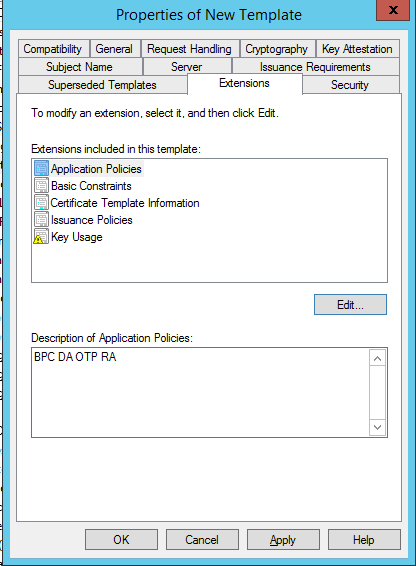 Configure OTP logon certificate template (OTP authentication certificate)Duplicate Smartcard logon templateCompability – Under Certification Authority , choose Windows Server 2012 or newer. Under Certificate recipients, choose Windows 8/Windows server 2012 or newer.
General – Type BPCDAOTPlogon in Template Display name. Set validity period to 1 hours and renewal period to 0 hoursSecurity – Configure following settings:Authenticated users: Allow READ and ENROLLDomain admins: Allow FULL CONTROLLEnterprise admins: Allow FULL CONTROLL

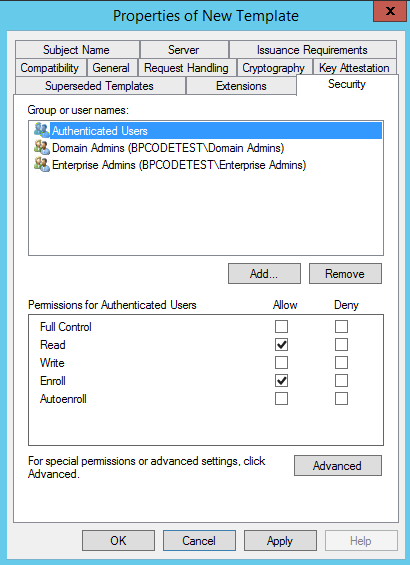 ApplySubject name – Build from Active directory. Set Subject name format to fully distinguish name. Check box User Principal name (UPN).
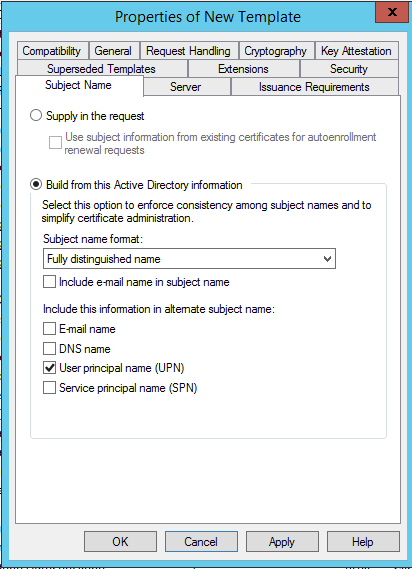 Server – Choose “Do not store certificates and requests in the CA database”. Remove mark from “Do not include revocation information in issued” certificate
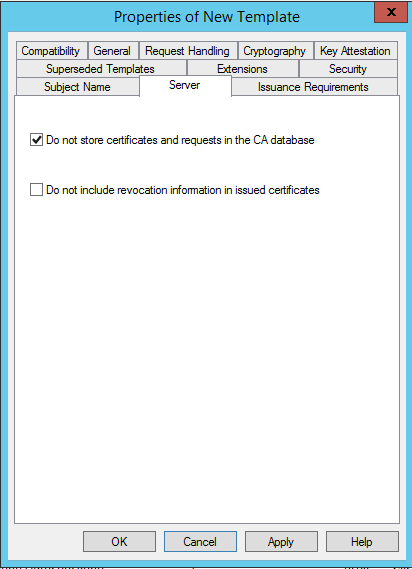 Issuance requirements – Set “This number of authorized signatures” to 1. Under Policy type required in the signature, choose Application policy. In Application policy, choose BPC DA OTP RA. Click Apply
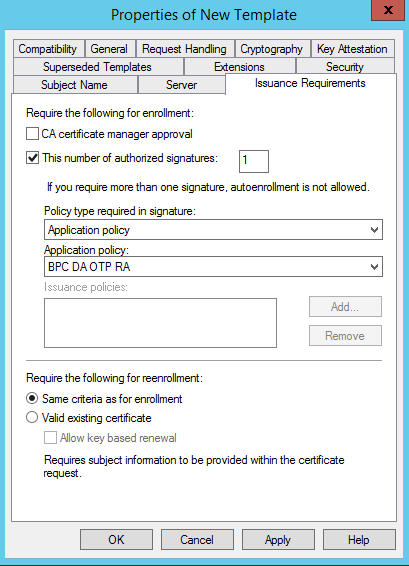 Extensions – Edit Application policies and remove Client Authentication. Click Apply

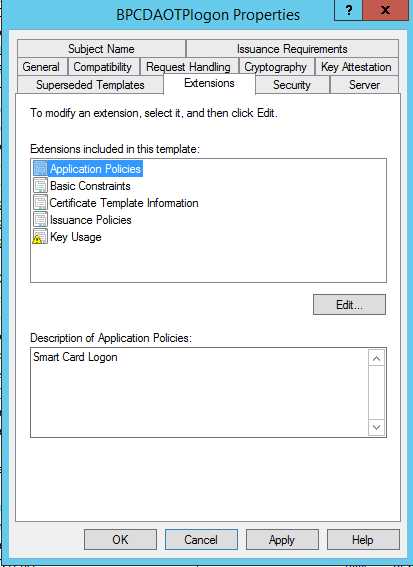 Cryptography – Minimum Key size 1024, Request must use one of the following providers: Microsoft RSA SChannel Cryptographic provider
Click OK
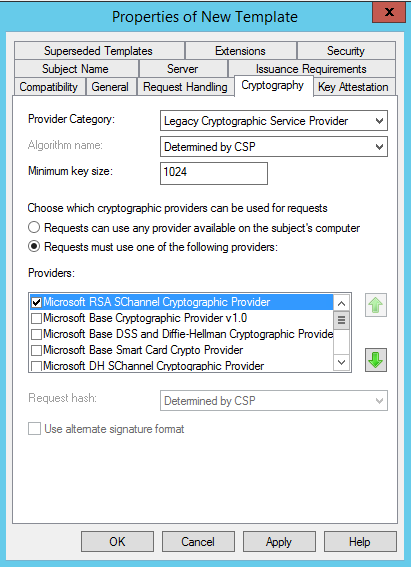 Chack that new templates has BPC DA OTP RA and Smart Card Logon under Intended Purposes
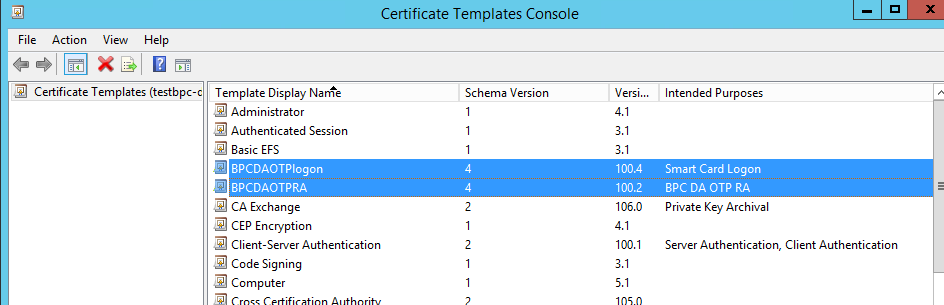 Publiseh new Templates

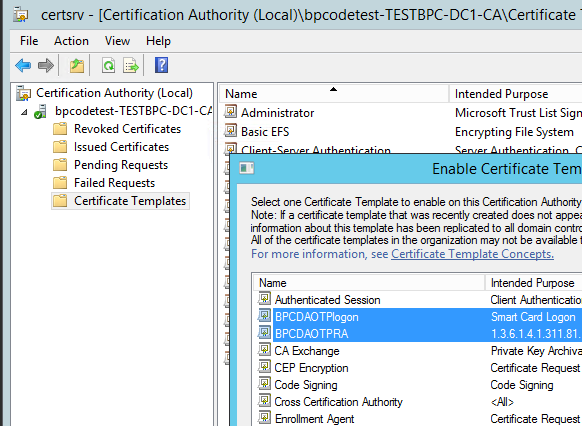 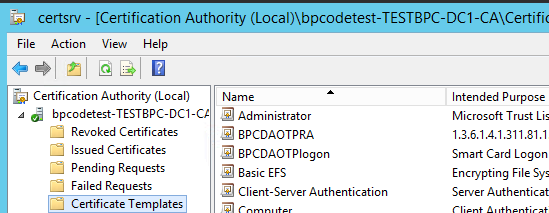 Configure Direct Access with OTPStart Remote Acces Management. Click Edit in Configuration Wizard, STEP 2Click Next to get to AuthenticationChoose Two-factor authentication and check OTP. “Use computer certificate” should be marked and proper issuing CA should be filled in. Choose if you want to enable windows 7 computers or not. Click Next.
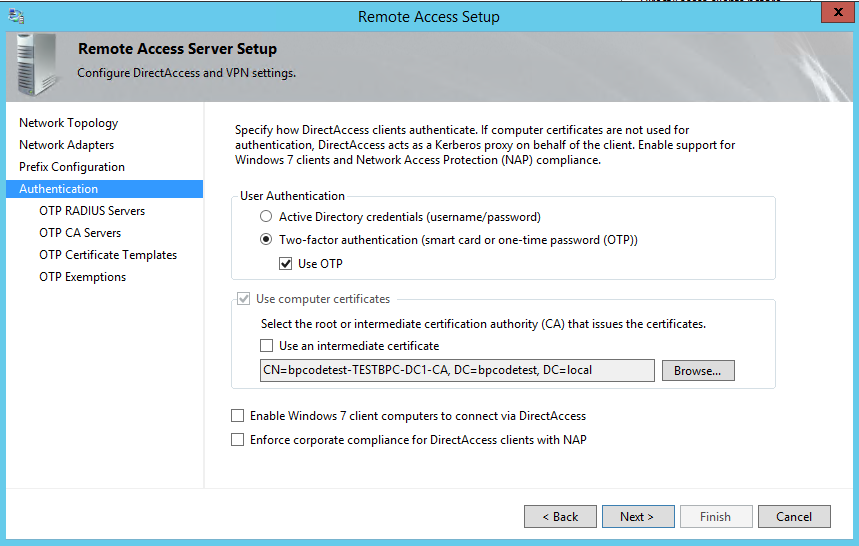 In Add radius, double-click first line and add ip address of BPSC. Click Change and add shared secret (same as configured in BP code manager). Port 1812. Click ok and next.
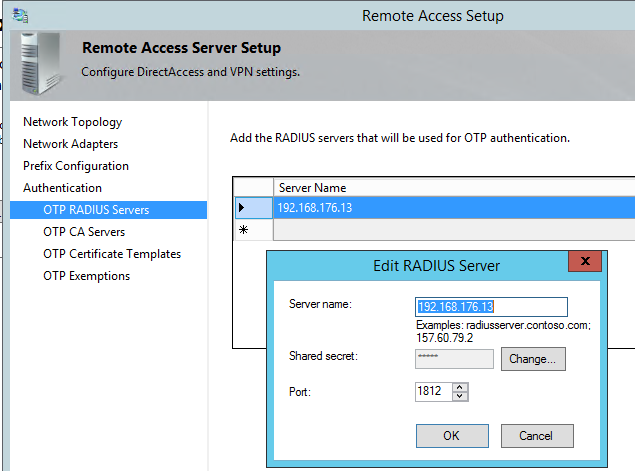 Add CA server
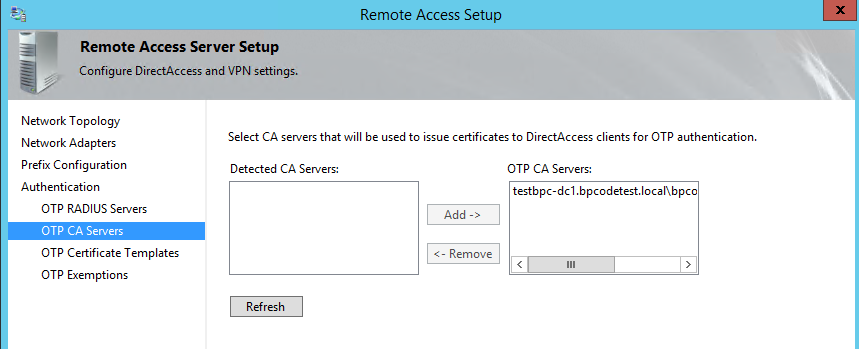 Choose BPCDAOTPLogon for OTP authentication and BPCDAOTPRA dor enrollment request. Click Next.Choose if you want to exclude AD group from two factor authentication.
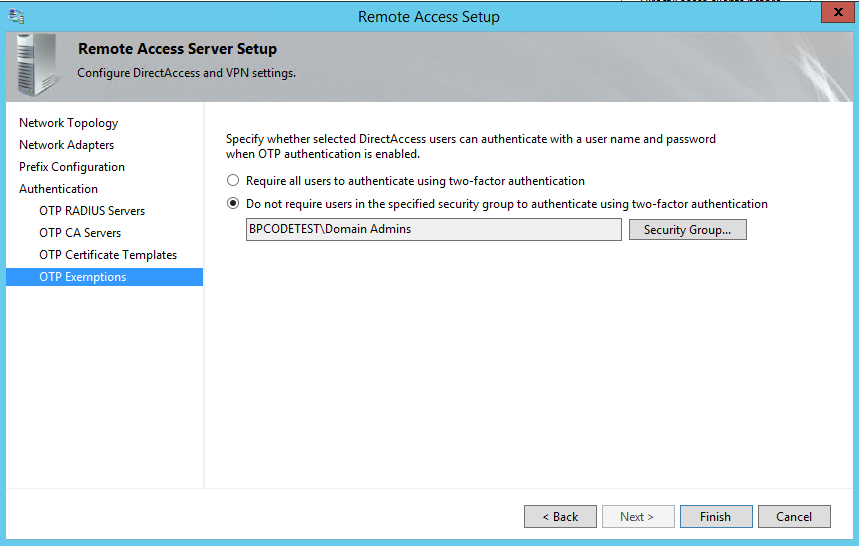 Under STEP 3 of Configuration wizard, add CA server I management section.
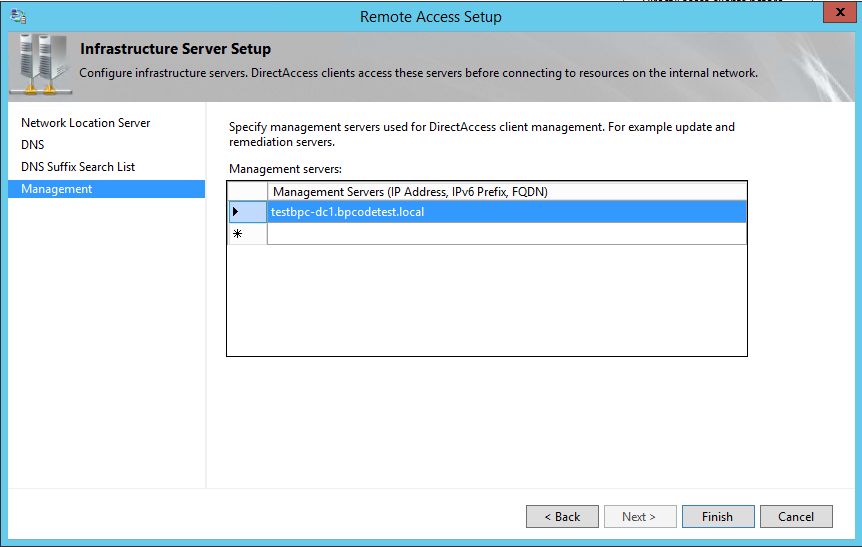 Use Powershell to configure Direct Access with OTP:Set-DAServer -UserAuthentication TwoFactorEnable-DAOtpAuthentication -CertificateTemplateName "BPCDAOTPLogon" -CAServer "testbpc-dc1.bpcodetest.local\bpcodetest-TESTBPC-DC1-CA" -RadiusServer 192.168.176.13 -SharedSecret Abcd123$ -SigningCertificateTemplateName "BPCDATPRA" –VerboseTest from the client Logon Direct Access enabled PC outside of corporate network (homeoffice, LTE etc)Click on Network icon, click on Direct Access (Action Needed)
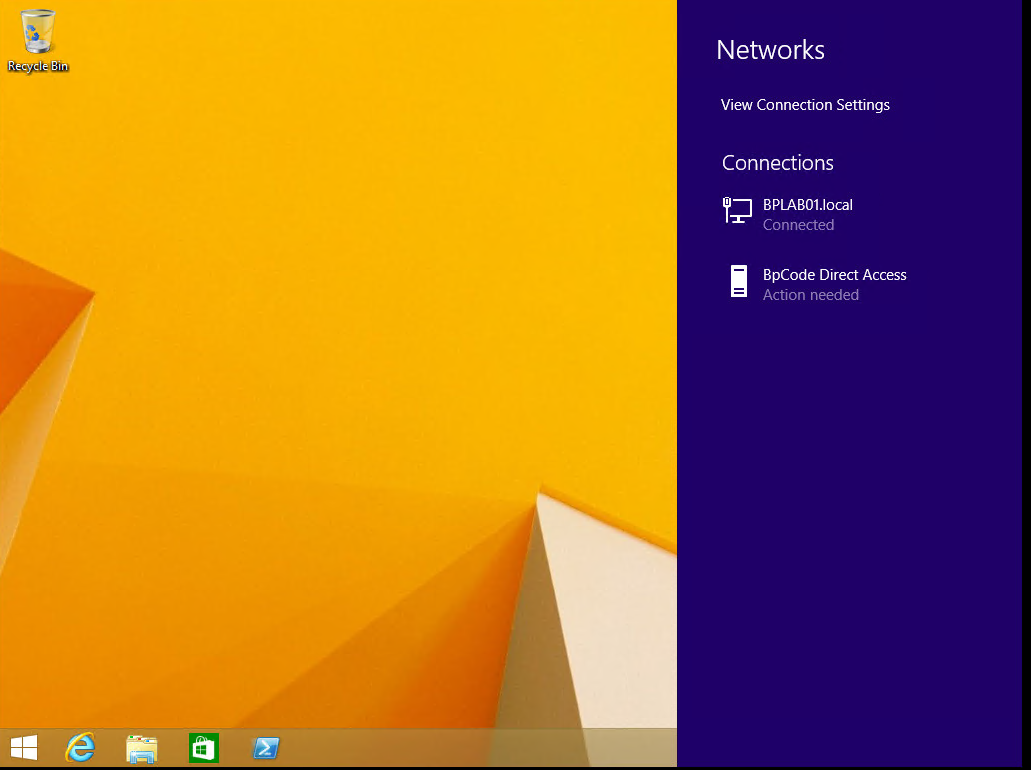 Click Continue
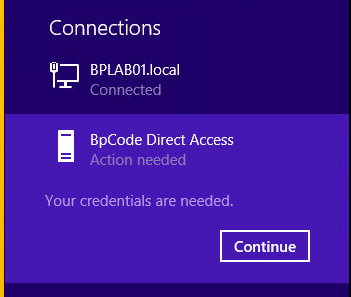 Press CTRL+ALT+DEL
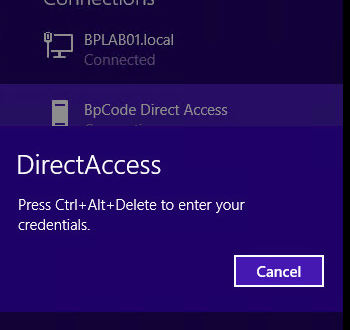 Choose OTP and type code from BP code app. Click OK
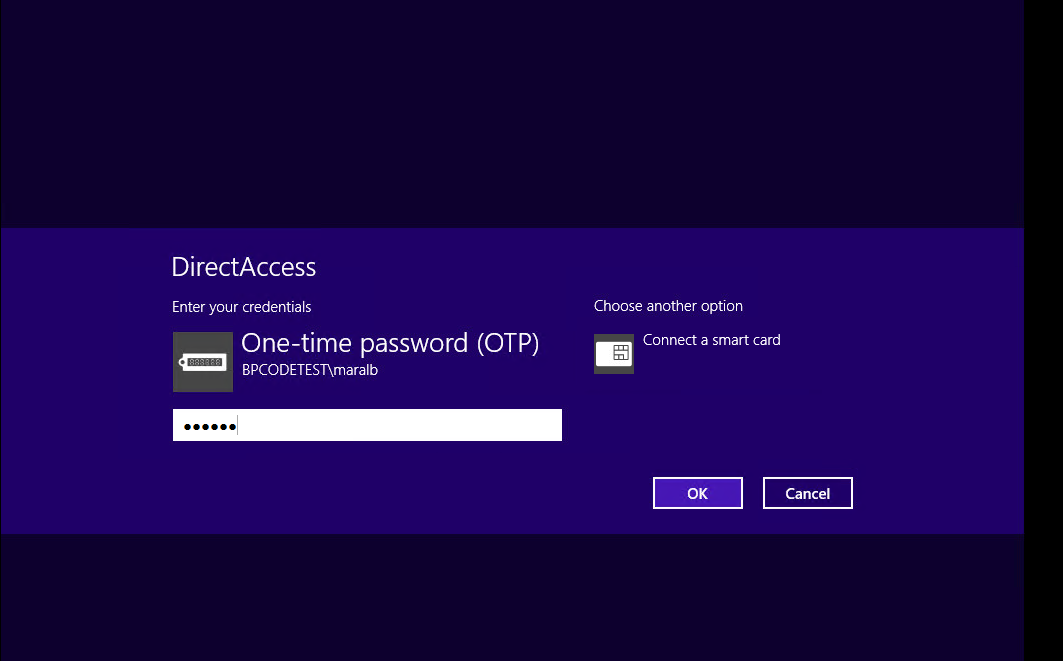 User is authenticated and can access corporate resources
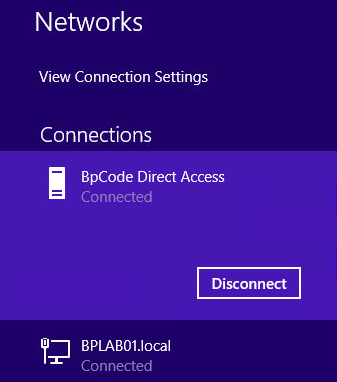 Entry logged in BP code manager

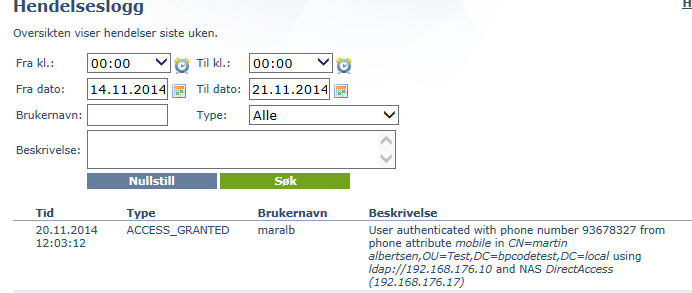 Microsoft reference:
http://technet.microsoft.com/en-us/library/hh831379.aspx - Deploy remote Access with OTP AuthenticationVersion DateStatus Description/Change 1.021.02.2017FinalFinalCompany name NameBuypass Asmer Helez 